                           Российская  Федерация                                                 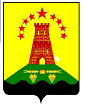 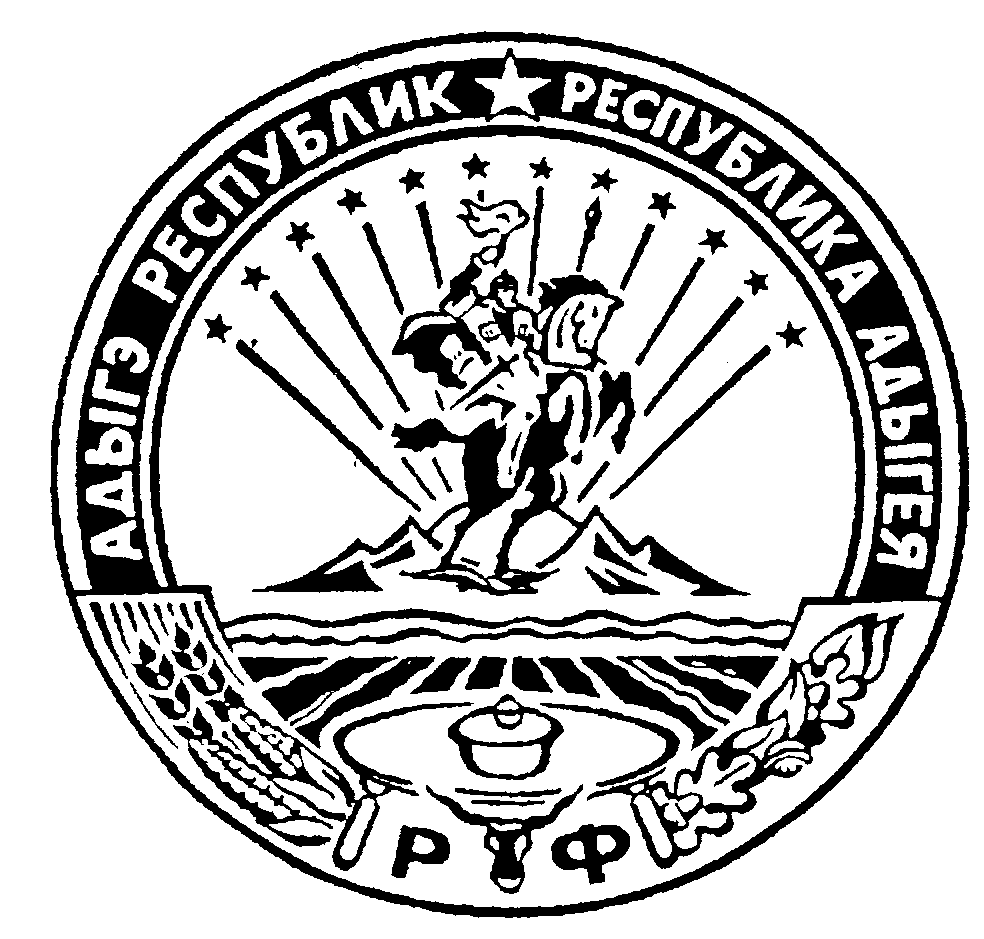                                   Республика Адыгея                                                               Администрация муниципального образования                          «Дукмасовское сельское поселение» ____________________________________________________________________________          х.Дукмасов                                                                                                      «__»___.2016г.                                                                                                                                       № __-п   ПРОЕКТПОСТАНОВЛЕНИЕ администрации муниципального образования «Дукмасовское сельское поселение»Об утверждении Положения «О квалификационных                                                                   требованиях для замещения должностей муниципальной                                                                   службы в администрации муниципального образования                                                   «Дукмасовское сельское поселение»  
      В соответствии со Федеральным законом от 02 марта 2007 г. № 25-ФЗ "О муниципаль-ной службе в Российской Федерации", Законом Республики Адыгея  от 08.04.2008 N 166 "О муниципальной службе в Республике Адыгея", Федеральным законом от 30.06.2016 N 224-ФЗ "О внесении изменений в Федеральный закон "О государственной гражданской службе Российской Федерации" и Федеральный закон "О муниципальной службе в Российской Федерации", администрация муниципального образования «Дукмасовское сельское поселение» П О С Т А Н О В Л Я Е Т:Утвердить Положение «О квалификационных требованиях для замещения должностей муниципальной службы в администрации муниципального образования                                                   «Дукмасовское сельское поселение».    2. Обнародовать настоящее постановление в соответствии с Уставом администрации муниципального образования «Дукмасовское сельское поселение», разместить на официальном сайте администрация муниципального образования «Дукмасовское сельское поселение» Шовгеновского района Республики Адыгея.
     3. Постановление вступает в силу с момента подписания. 
     4.   Контроль за исполнением настоящего постановления возложить на зам. главы администрации муниципального образования «Дукмасовское сельское поселение».
Глава муниципального образования«Дукмасовское сельское поселение»                                 В.П.ШикенинУТВЕРЖДЕНОпостановлением администрации  муниципального образования «Дукмасовское сельское поселение»от «___» __.2016 г. №____-пПОЛОЖЕНИЕо квалификационных требованиях для замещения должностей муниципальной службы в администрации муниципального образования «Дукмасовское сельское поселение»I. Общие положения      Настоящее Положение о квалификационных требованиях для замещения должностей муниципальной службы в администрации муниципального образования «Дукмасовское сельское поселение» (далее - Положение) разработано в соответствии с Федеральным законом от 02 марта 2007 г. № 25-ФЗ "О муниципальной службе в Российской Федерации", Законом Республики Адыгея  от 08.04.2008 N 166 "О муниципальной службе в Республике Адыгея ".  1. Для замещения должностей муниципальной службы в администрации муниципального образования «Дукмасовское сельское поселение» устанавливаются квалификационные требования к должностям муниципальной службы, уровню профессионального образования, стажу муниципальной службы или стажу работы по специальности (далее - стаж муниципальной службы), профессиональным знаниям и навыкам, необходимым для исполнения должностных обязанностей.2. Квалификационные требования к должностям муниципальной службы устанавливаются в зависимости от группы должностей муниципальной службы и включаются в должностную инструкцию муниципального служащего муниципальной службы в  администрации муниципального образования «Дукмасовское сельское поселение».2.  Квалификационные требования для замещения                                    должностей муниципальной службыВ соответствии с Федеральным законом для замещения должностей муниципальной службы предъявляются квалификационные требования к уровню профессионального образования, стажу муниципальной службы или стажу работы по специальности, профессиональным знаниям и навыкам, необходимым для исполнения должностных обязанностей.      1. К типовым квалификационным требованиям для замещения должностей муниципальной службы относятся:1) требования к уровню профессионального образования - по высшим, главным, ведущим и старшим должностям муниципальной службы - высшее  образование не ниже уровня специалитета, магистратуры, - по младшим должностям муниципальной службы - среднее профессиональное образование по профилю замещаемой должности;    Квалификационное требование для замещения должностей муниципальной службы по высшим, главным, ведущим и старшим должностям муниципальной службы наличие высшего образования не ниже уровня специалитета, магистратуры не применяется:      1) к гражданам, претендующим на замещение указанных должностей муниципальной службы, и муниципальным служащим, замещающим указанные должности, получившим высшее профессиональное образование до 29 августа 1996 года;     2) к муниципальным служащим, имеющим высшее образование не выше бакалавриата, назначенным на указанные должности до 1 июля 2016 года, в отношении замещаемых ими должностей муниципальной службы.    2.  Требования к стажу муниципальной службы или стажу (опыту) работы по специальности - дифференцированно по группам должностей муниципальной службы:а) высшие должности муниципальной службы - минимальный стаж муниципальной службы не менее четырех лет или стаж (опыт) работы по специальности не менее пяти лет;б) главные должности муниципальной службы - минимальный стаж муниципальной службы не менее трех лет или стаж (опыт) работы по специальности не менее четырех лет;в) ведущие должности муниципальной службы - минимальный стаж муниципальной службы не менее двух лет или стаж (опыт) работы по специальности не менее трех лет;г) старшие и младшие должности муниципальной службы - без предъявления требований к стажу (опыту) работы;3.  Требования к профессиональным знаниям и навыкам, необходимым для исполнения должностных обязанностей:3.1. Муниципальные служащие, замещающие должности муниципальной службы высшей и главной групп должностей:1) должны знать:Конституцию Российской Федерации;- основы экономики и социально-политического развития общества;- основы законодательства Российской Федерации и Республики Адыгея  о местном самоуправлении и муниципальной службе;- основы государственного и муниципального управления;- основы трудового законодательства Российской Федерации;принципы организации органов государственной власти и органов местного самоуправления;- Устав муниципального образования «Дукмасовское сельское поселение»;- основы управления персоналом;- нормы служебной, профессиональной этики и правила делового поведения;2) должны иметь профессиональные навыки:- принятия управленческих решений и прогнозирования их последствий;- планирования, координирования, осуществления контроля и организационной работы;- организации совместной деятельности управленческих структур;- организации и проведения заседаний, совещаний и других форм коллективного обсуждения;- владения современными технологиями работы с информацией и информационными системами;- составления документов аналитического, делового и справочно-информационного характера;- ведения деловых переговоров, публичных выступлений, взаимодействия со средствами массовой информации;- организации работы по эффективному взаимодействию с государственными органами;разрешения конфликтов;- управления персоналом и формирования эффективного взаимодействия в коллективе;- работы со служебными документами;- делового и профессионального общения.3.2. Муниципальные служащие, замещающие должности муниципальной службы ведущей и старшей групп должностей:1) должны знать:- Конституцию Российской Федерации;- основы законодательства Российской Федерации и Республики Адыгея  о местном самоуправлении и муниципальной службе;- Устав муниципального образования «Дукмасовское сельское поселение»;- правовые акты, регламентирующие вопросы, соответствующие направлениям деятельности органа местного самоуправления, применительно к исполнению должностных обязанностей муниципального служащего;- нормы служебной, профессиональной этики и правила делового поведения;2) должен иметь профессиональные навыки:- эффективного планирования рабочего времени;- подготовки проектов муниципальных правовых актов;- владения современными технологиями работы с информацией и информационными системами;- составления документов аналитического, делового и справочно-информационного характера;- делового и профессионального общения;- подготовки и систематизации информационных материалов;- работы с документами, текстами, информацией.3.3.  Муниципальные служащие, замещающие должности муниципальной службы младшей группы должностей:1) должны знать:- Конституцию Российской Федерации;- основы законодательства Российской Федерации и Республики Адыгея о местном самоуправлении и муниципальной службе;- Устав муниципального образования «Дукмасовское сельское поселение- нормы служебной, профессиональной этики и правила делового поведения;- основы делопроизводства и системы документооборота;2) должны иметь профессиональные навыки:- эффективного планирования рабочего времени;- владения оргтехникой и средствами коммуникации;- делового и профессионального общения;- подготовки и систематизации информационных материалов;- владения современными средствами, методами и технологиями работы с информацией и документами;- ведения делопроизводства.                                          4. Заключительные положения10. Квалификационные требования для замещения должностей муниципальной службы в администрации муниципального образования «Дукмасовское сельское поселение», установленные настоящим Положением, применяются при:- проведении конкурсов на замещение вакантных должностей муниципальной службы;- включении в кадровый резерв администрации муниципального образования «Дукмасовское сельское поселение»;- назначении на должность муниципальной службы;- проведении аттестации.